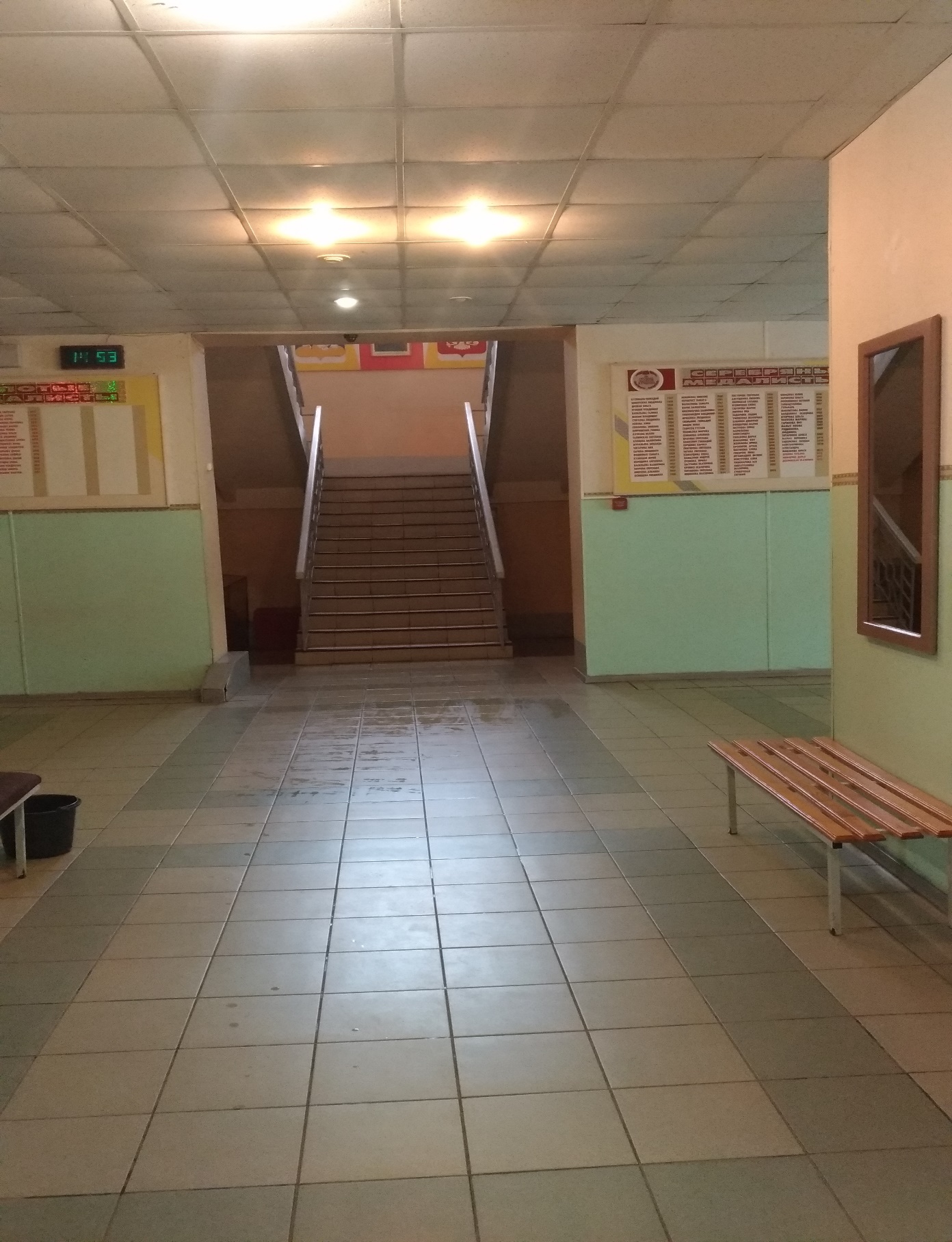 Холл- старшая школа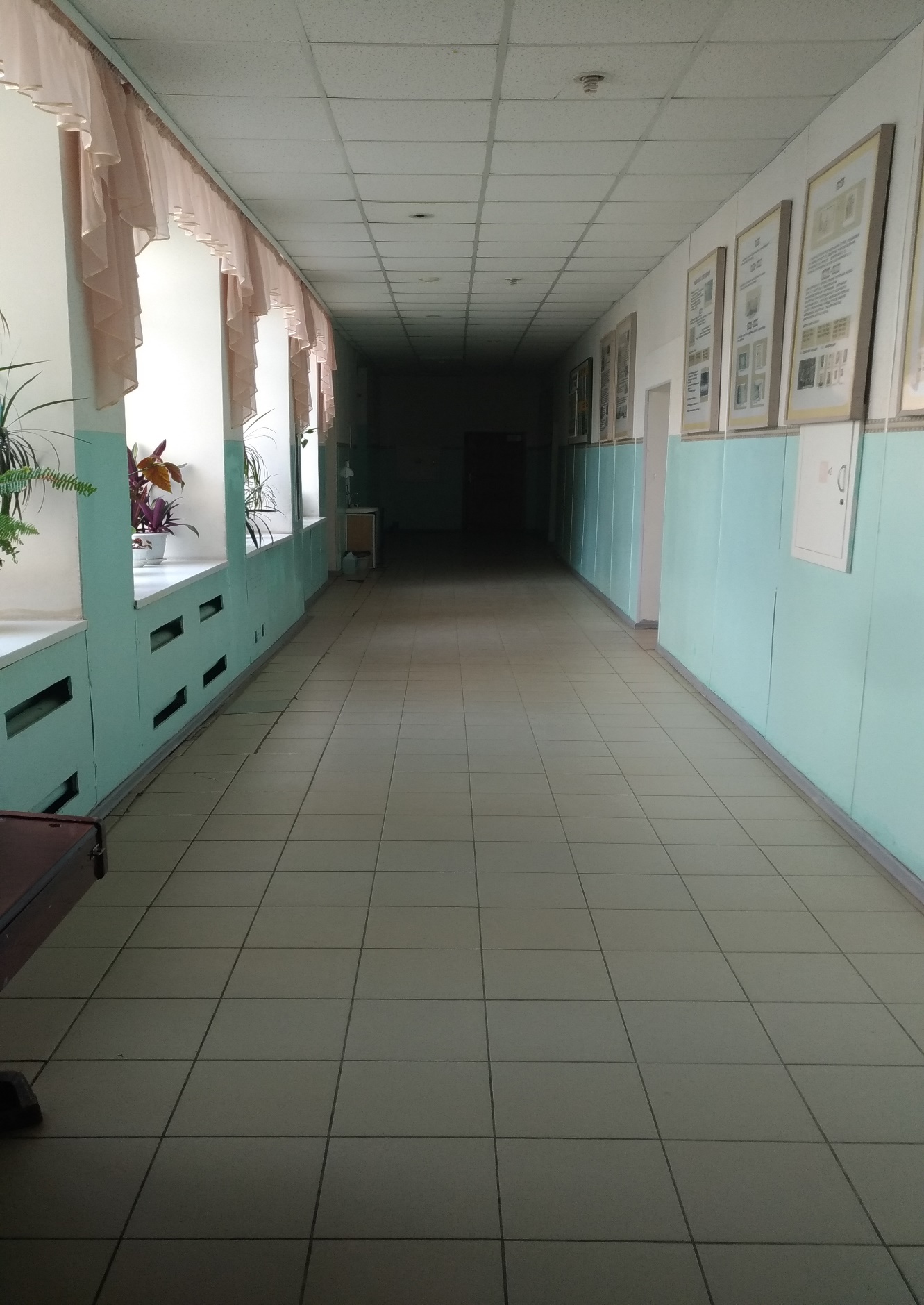 Коридор – старшая школ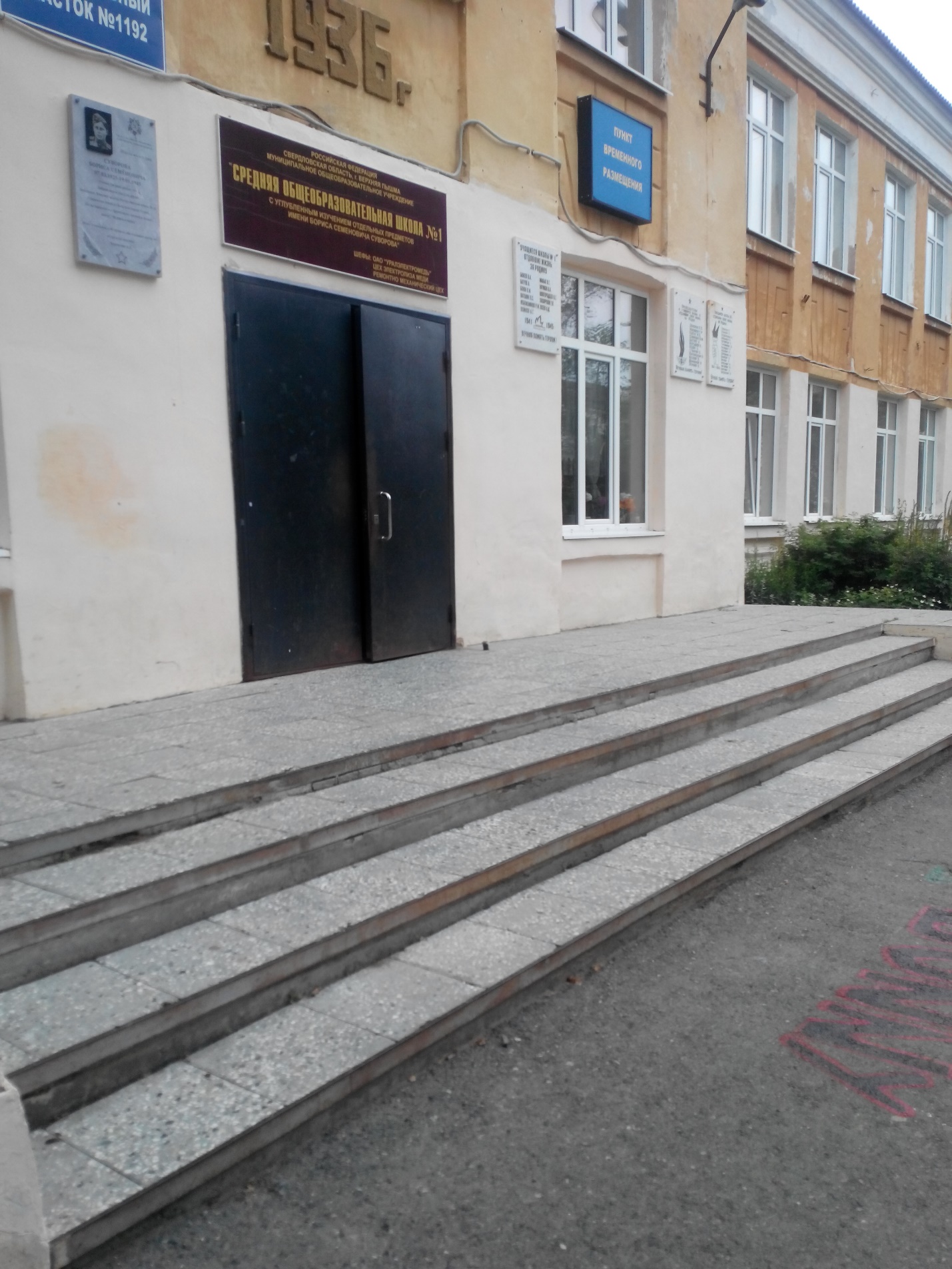 Входная группа-старшая школа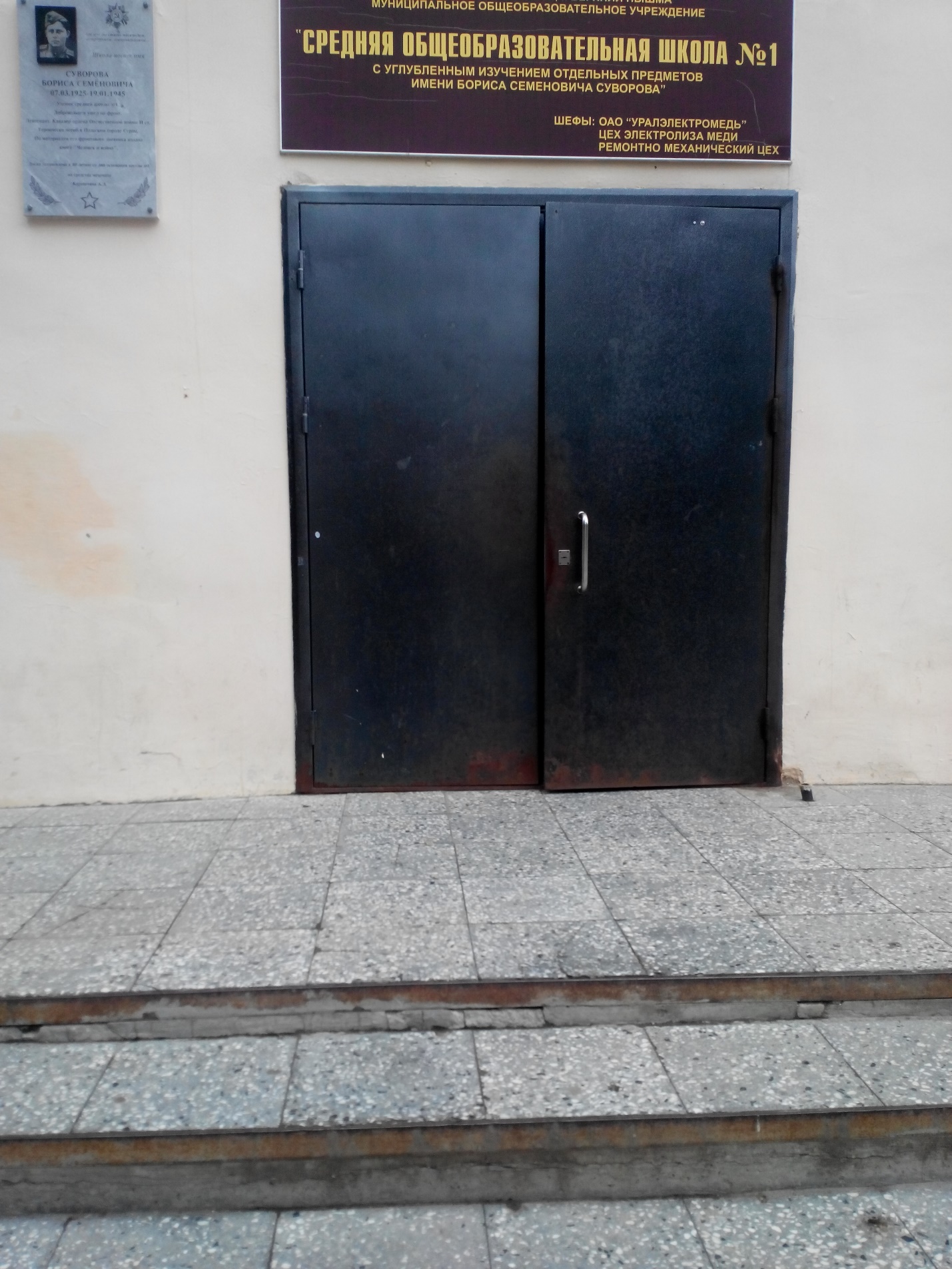 Вход – старшая школа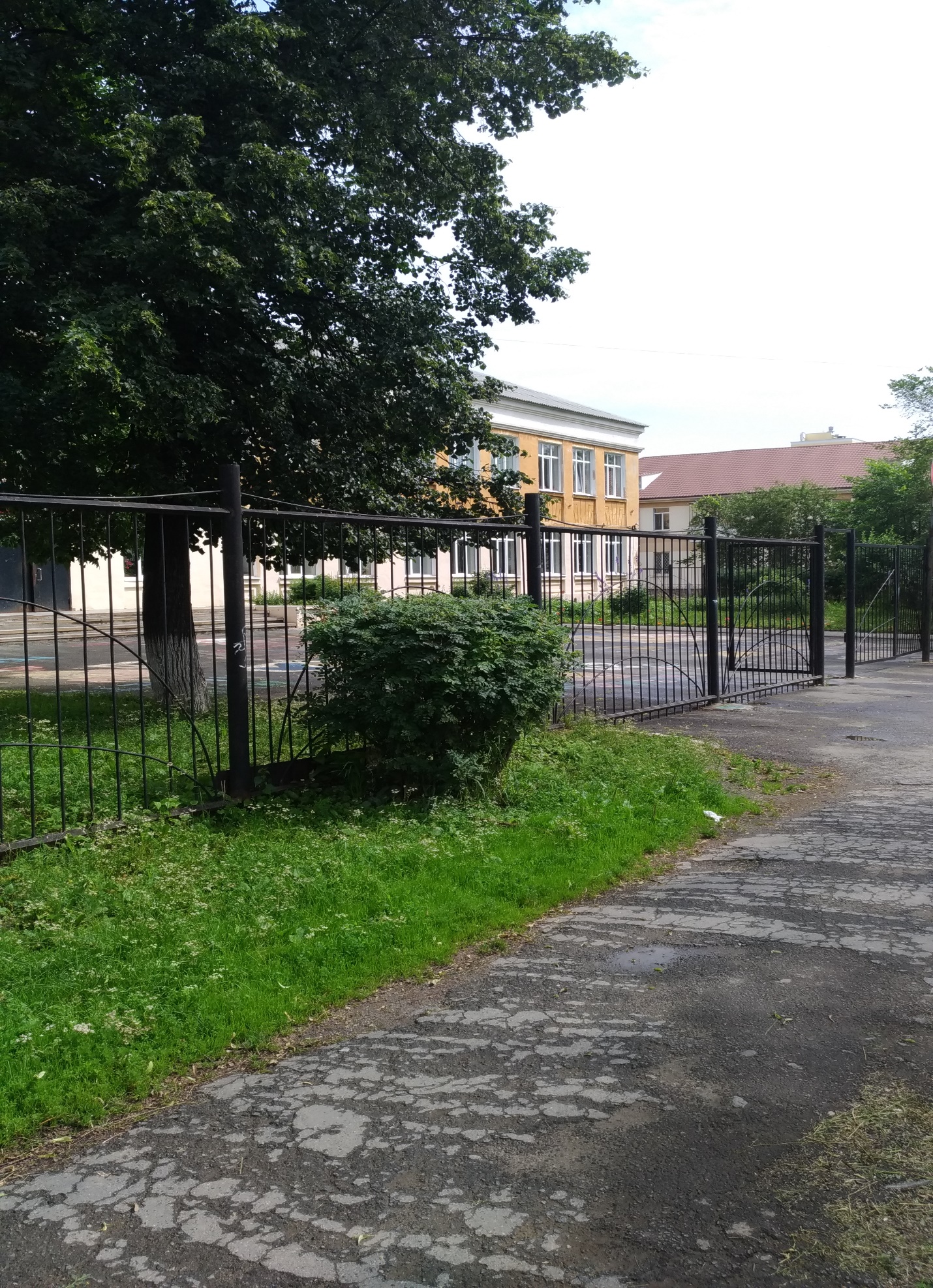 5.Прилегающая территория – старшая школа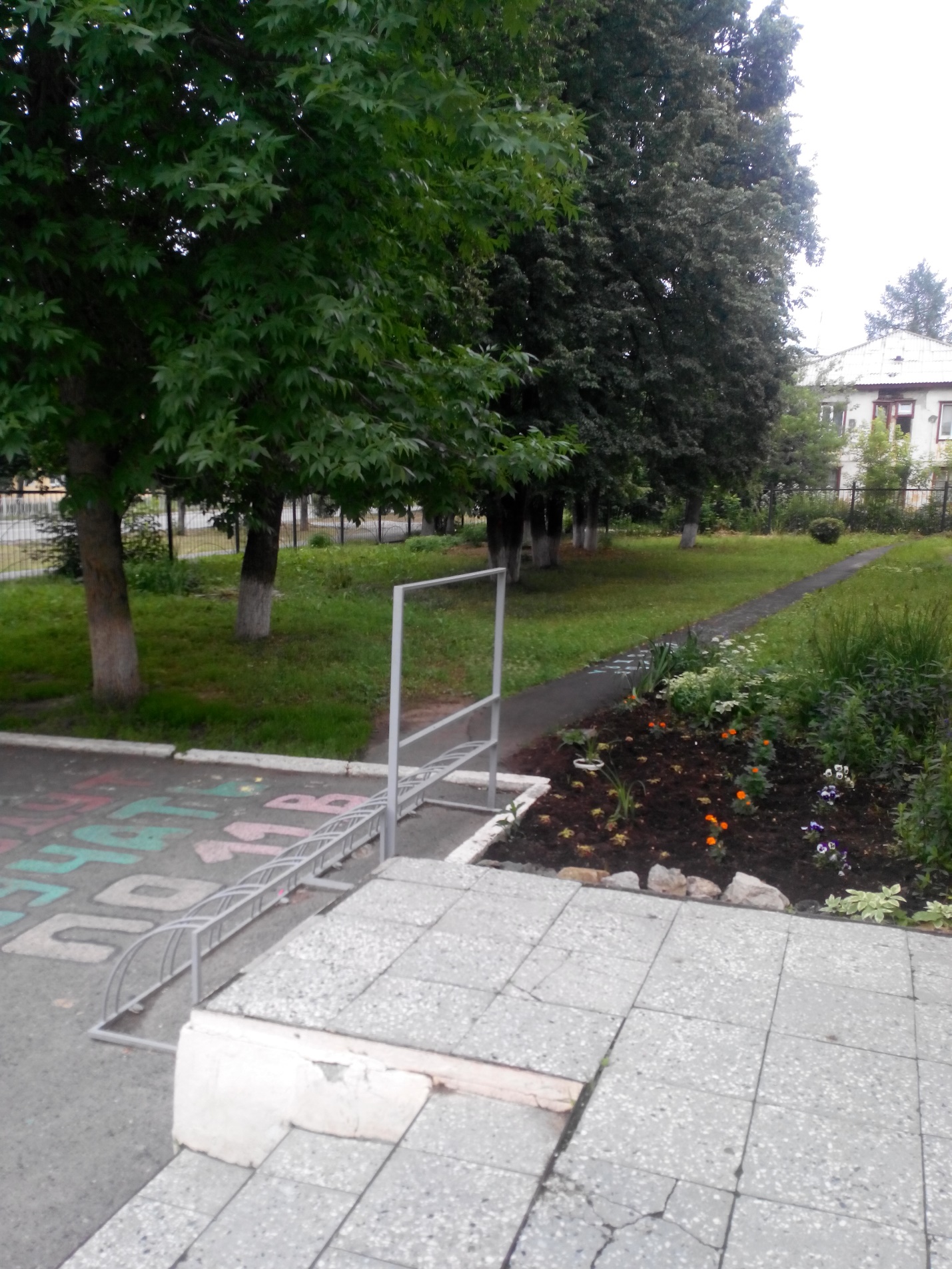 Прилегающая территория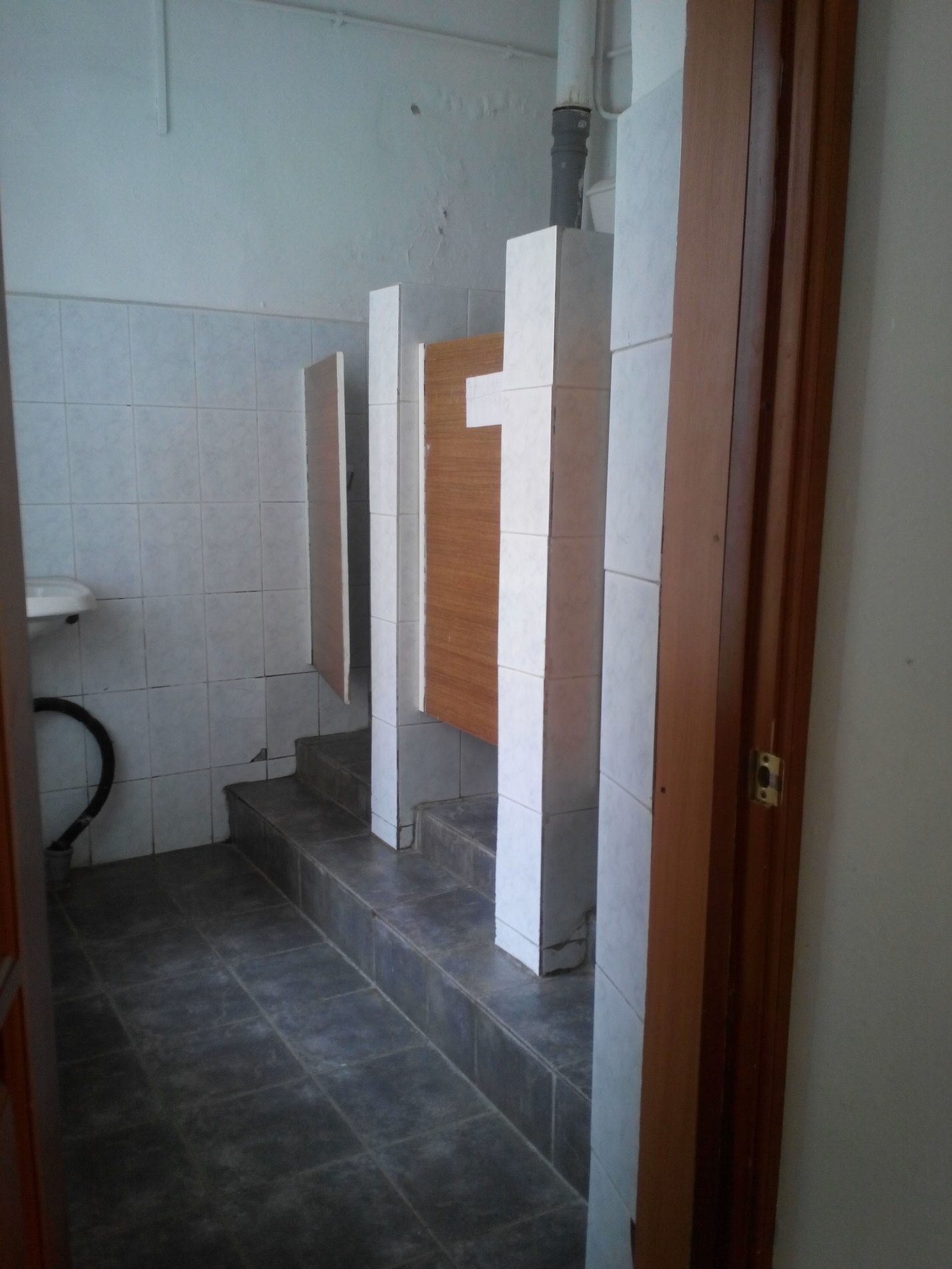 	7. Сан.узел –старшая школа (1 этаж)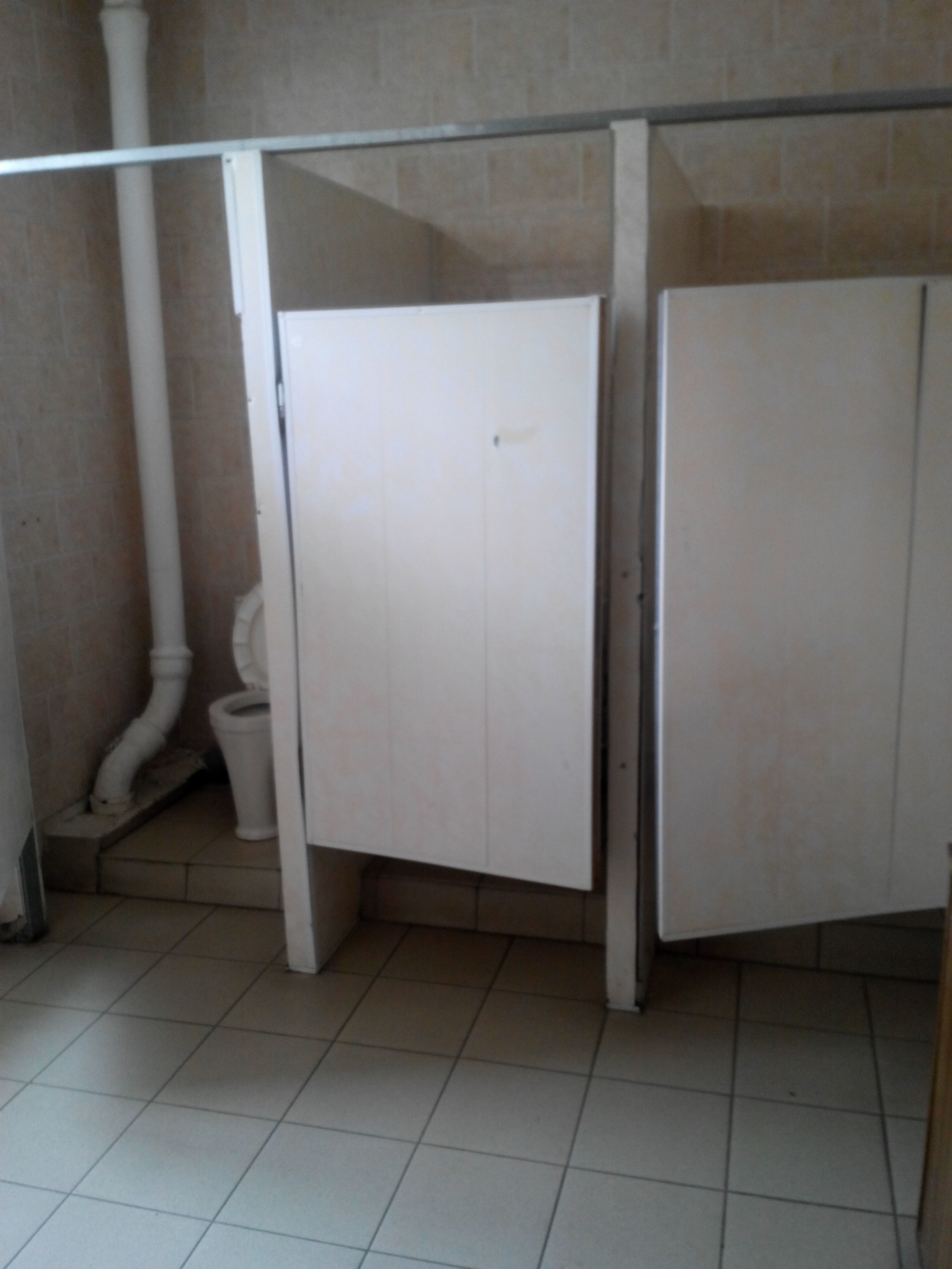 8. Сан.узел – старшая школа (2 этаж)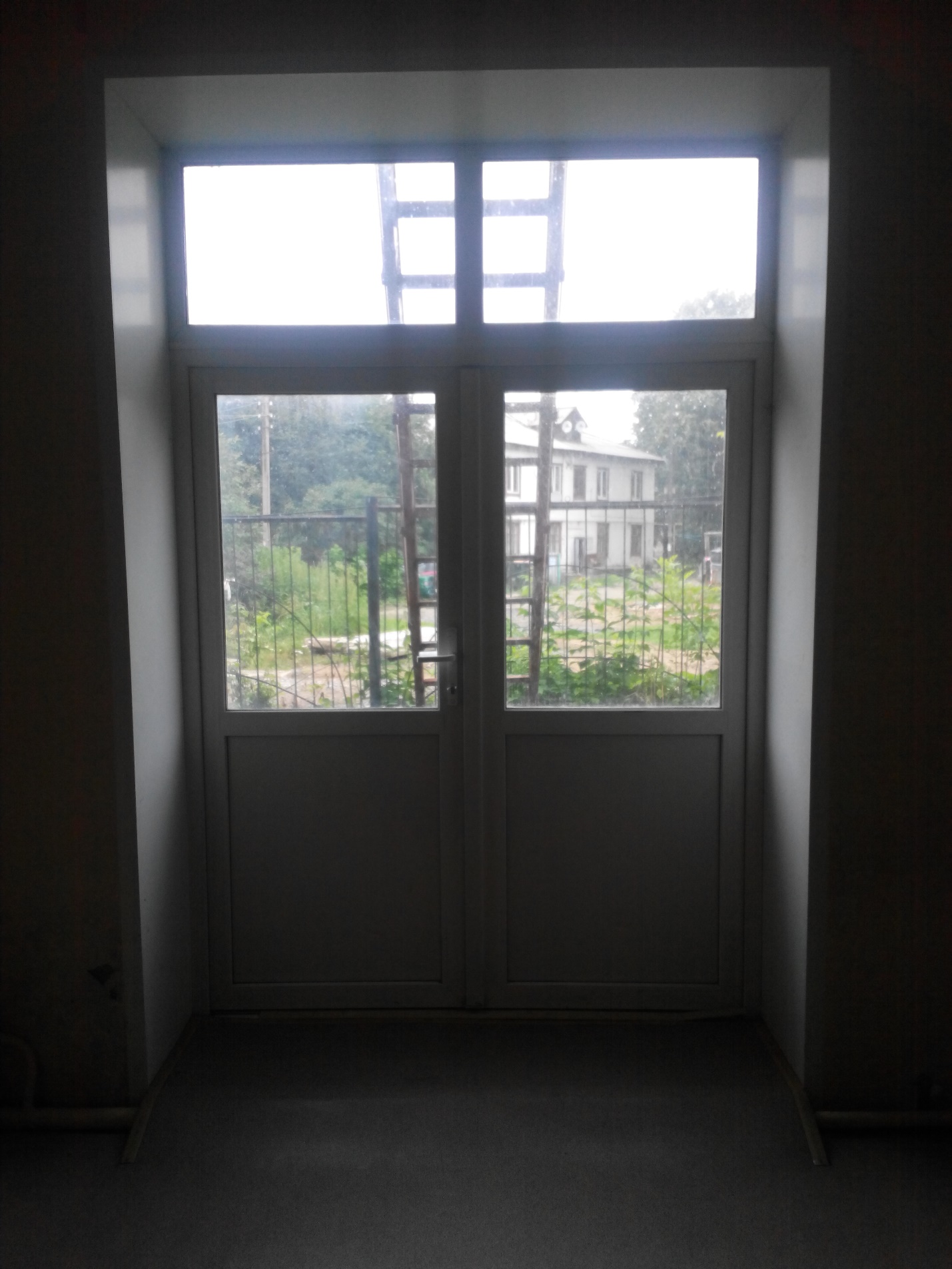 Эвакуационный выход – старшая школа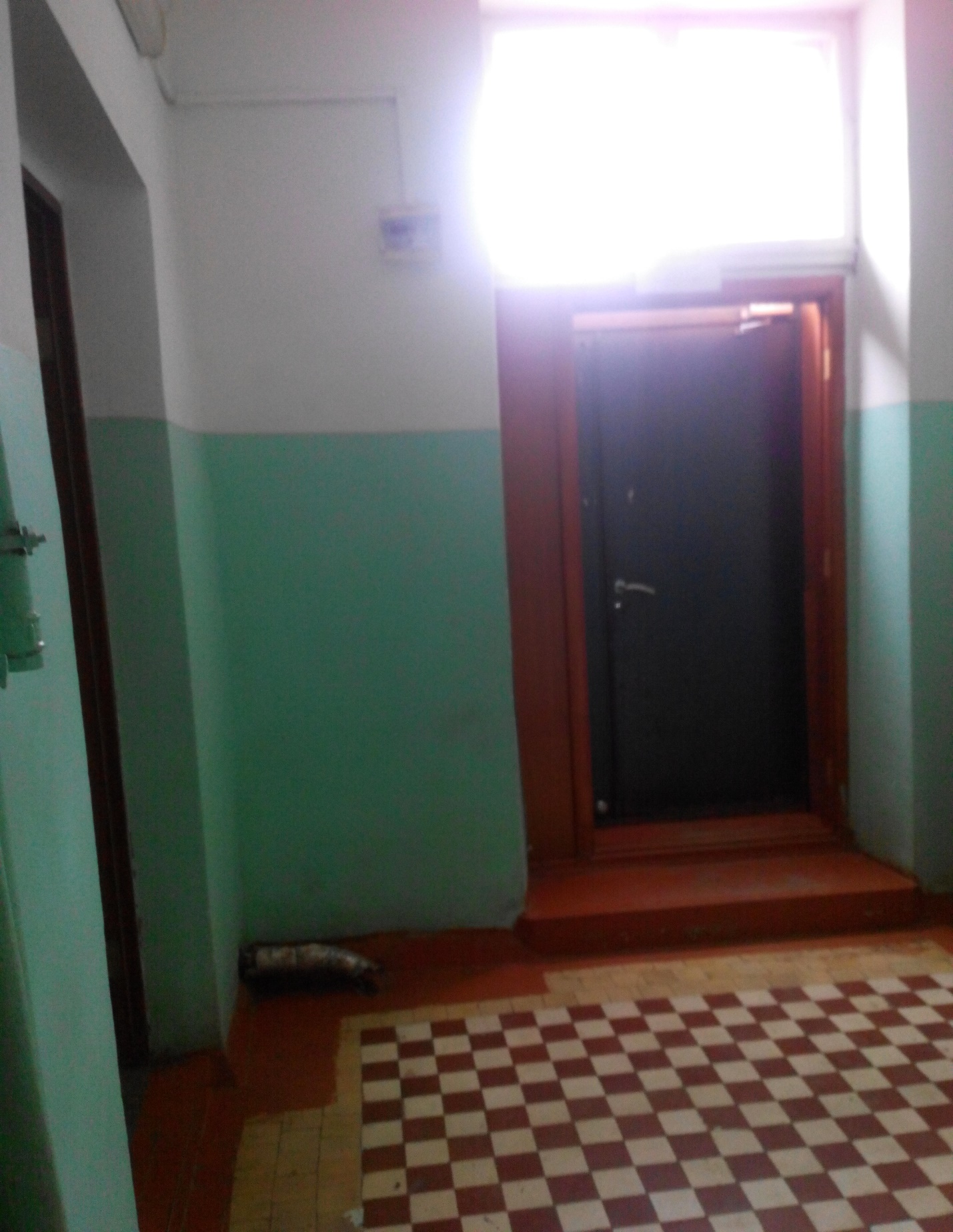             10.	Эвакуационный выход – старшая школа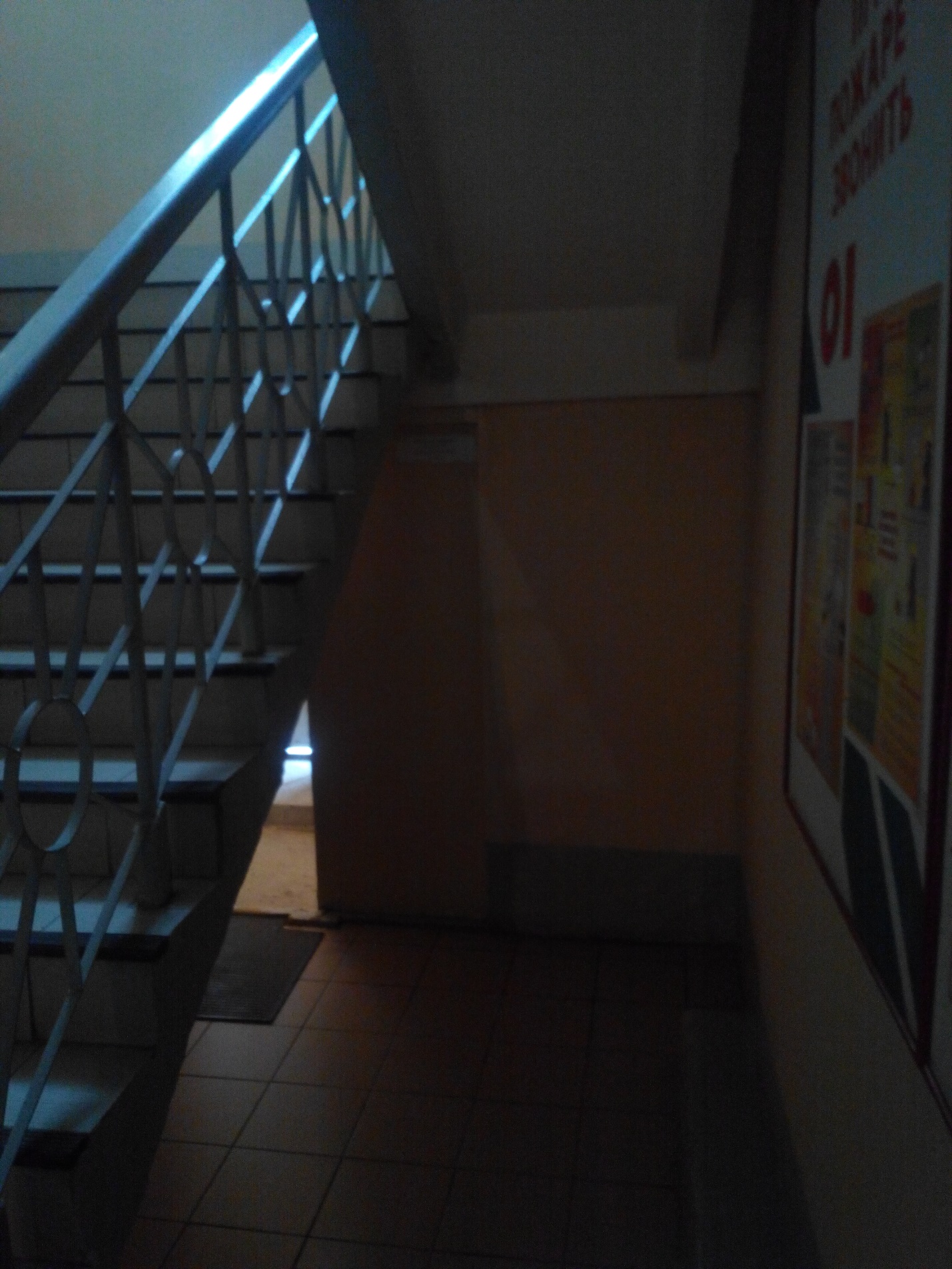 11.Лестница – старшая школа